Supporting InformationTable S1. Primer sequences designed to amplify short fragments of the mitochondrial DNA control region of North Atlantic killer whales (Orcinus orca) and Atlantic mackerel (Scomber scombrus). 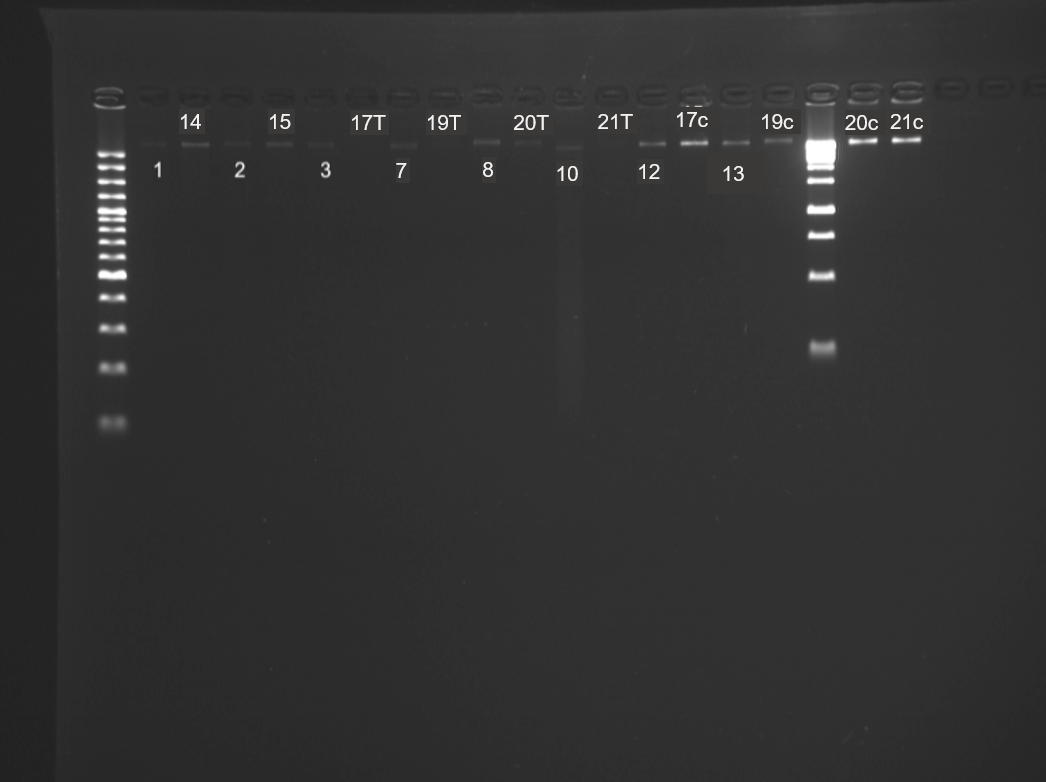 Figure S1. Unamplified eDNA extracts ran on an electrophoresis gel with a 100 bp and 1 kb ladder to determine the fragment size of the DNA captured. Bright bands appear in several samples at >10 kb length. Two extractions were carried out on each of the Icelandic samples (17 – 21); an extraction from the filter within the capsule after removal of Longmire’s storage buffer (indicated by a ‘c’), and an extraction from the removed buffer (indicated by a ‘T’). Details of samples are provided in Table 1.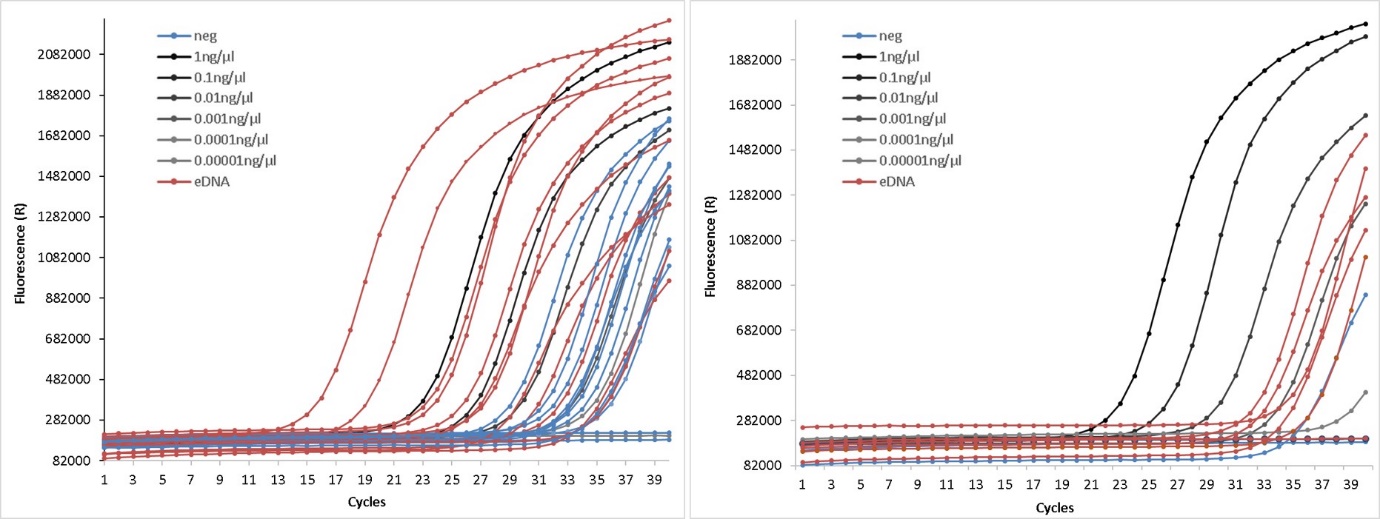 Figure S2. Quantitative PCRs (qPCRs) to target short fragments (112 bp) of Atlantic mackerel DNA in eDNA samples taken during the Northeast Atlantic mackerel fishery and around Vestmannaeyjar, Iceland in 2017. Each qPCR includes a serial dilution of a positive control of Atlantic mackerel DNA extract. (a) Samples 1 – 17, 7 field-negatives and 3 laboratory-negatives. (b) Samples 19 – 21 and 1 field negative. See Table S2 for sample results. Table S2. Results of quantitative PCR analysis for Atlantic mackerel DNA in eDNA samples collected during the Northeast Atlantic mackerel fishery (NEAM) and around Vestmannaeyjar, Iceland in 2017. Cycle threshold (Ct) for each technical replicate and average Ct across replicates are included. lab neg = laboratory negative; field neg = field negative; ‘+’ = positive; ‘-‘ = negative; ‘c’ = extraction from filter; ‘T’ = extraction from buffer; UD = undeterminedTable S3. Comparison of eDNA sampling and laboratory methodology carried out by Baker et al. (2018) and the study described herein.NameSpeciesPrimer Forward (5’-3’)Primer Reverse (5’-3’)Amplicon length  (bp)Orca_01Orcinus orcaGCC GGC GTA TCT TCA ATC CTTTC CGG CTG CTA AAA CAG GT120Orca_02Orcinus orcaTCT GGG ATA CCT CGC CGA TACAC CGC TAA CAC CTC TCG TT116Orca_03Orcinus orcaTTT TTG GCC ACC CCG AAG TACGA TGA AGC CCA GGA AAC CA110Orca_04Orcinus orcaCGC CTG AGC GGG AAT AGT AGGCT ATG TCA GGG GCT CCA AT170Orca_05Orcinus orcaGAC TGG CAA CAC TTC ACG GAGAC GAA GCC CCC TAT GAT GG175Scom_01Scomber scombrusACA TCG GCA CCC TCT ACC TAAAT GAA GGC ATG GGC CGT AA112Scom_02Scomber scombrusGAG CCC CCG ATA TAG CGT TCACA CCT GCT AGG TGA AGG GA162Scom_03Scomber scombrusCCA CTT TCT TTG ACC CCG GAATA CCA TGC CCA TGT AGC CG134Scom_04Scomber scombrusATG GAC GTA GAC ACA CGA GCGGG CGT CCC ATT TTA GGT CA81Scom_05Scomber scombrusCTT ACT GGG ATC GTC CTC GCGAA CGA ACC CGC CAA GAA TG87SampleSiteResultsCt1Ct2Ct3Avg. Ct1 NEAM fishery+24.524.224.224.32 NEAM fishery+19.018.819.018.93 NEAM fishery-32.132.732.432.4N1 (lab neg)--33.634.233.833.94 (field neg)NEAM fishery-UDUDUDUD5 (field neg)NEAM fishery-36.1UDUD36.16 (field neg)NEAM fishery-32.432.132.932.57 NEAM fishery+27.327.527.727.58 NEAM fishery+26.025.926.025.99 (field neg)NEAM fishery-34.3UD35.234.8N2 (lab neg)--34.233.232.633.310NEAM fishery+16.115.916.016.011 (field neg)NEAM fishery+29.129.229.029.112NEAM fishery+23.924.023.823.913NEAM fishery+28.928.728.828.814NEAM fishery-30.530.530.330.415NEAM fishery+27.027.127.027.0N3 (lab neg)--31.831.631.231.516c (field neg)Vestmannaeyjar-35.435.436.235.716T (field neg)Vestmannaeyjar-33.833.032.933.217cVestmannaeyjar-35.333.336.535.017TVestmannaeyjar-34.934.334.634.618c (field neg)Vestmannaeyjar-34.734.935.635.118T (field neg)Vestmannaeyjar-31.232.734.632.819cVestmannaeyjar+32.530.230.030.919TVestmannaeyjar+29.728.829.729.420cVestmannaeyjar-32.7UD32.832.820TVestmannaeyjar-UD33.533.233.321cVestmannaeyjar-UDUDUDUD21TVestmannaeyjar-30.531.633.331.8Baker et al. 2018This studyField sample collectionField sample collectionSampled 200m directly behind whalesSampled ≤20m of whalesSampled inshore in Puget Sound, a sheltered semi-enclosed estuarySampled both inshore (Vestmannaeyjar) and offshore (NE Atlantic), both in non-sheltered areasSampled using 1L Nalgene bottle 50-80cm below surface using bilge pump and then changed to 1L samples taken at air/surface interface5 x 180ml (rope & bucket) or 1L Nalgene bottle ≤1m below surface (eDNA sampler) from fishing vessels. Water samples taken at air/surface in Iceland; 6 X 180ml samples.Samples collected in pairs (2L per site) and stored on ice onboard  900ml, 1000ml (fishing vessels) frozen onboard at -20°C on fishing vessels. Kept with ice packs in Iceland until back on land then stored in fridge or freezer (-20°C) depending on when filtration could take placeFiltration and ExtractionFiltration and ExtractionFiltered that evening using a Nalgene filter unit and vacuum pump. Filters stored in Longmire’s buffer and kept on ice for transportation back to laboratoryFishing vessel’s samples thawed and filtered through Sterivex filters using Luer lock syringe. Iceland: samples filtered in the same manner but Sterivex capsules were stored in Longmire’s buffer in a 20ml sterile container for transportation back to Ireland. Samples frozen when back in Ireland.Used a laboratory negative controlUsed a laboratory negative control and a field negative controlExtracted DNA from filters using phenol/chloroform methods. DNA was re-suspended in 50 μL of TE.Extracted DNA  using the DNeasy® Blood & Tissue kit (QIAGEN, CA, USA) and MinElute spin columns (QIAGEN), with slight modifications to the standard protocol as described in Spens et al. (2017). DNA was eluted with 70 µl of molecular grade waterPCR and sequencingPCR and sequencingDesigned a set of PCR primers using available reference sequences for the mtDNA control region of known killer whale ecotypes in the North PacificDesigned a set of PCR primers using available reference sequences for the mtDNA control region of known killer whale types in the Northeast AtlanticPrimers tested positive for family DelphinidaePrimers tested positive for family DelphinidaePrimers: 139 – 246bp in lengthPrimers: ≤ 175 bp (killer whale)                ≤ 162 bp (mackerel)ddPCR with specific TaqMan molecular probeqPCR with dilution series of a positive control (killer whale blood DNA extract). Followed by whole genome enrichment capture and shotgun sequencing for a subset of samples.All samples were run in duplicate or triplicate, with negative controls and positive controls (1 µL of 1/1,000 dilution of Hector’s dolphin skin DNA extract) included in each ddPCR runAll samples were run in triplicate alongside a positive control dilution series, the field and laboratory negative controls and two negative PCR controls (UV-treated laboratory-grade water) within each qPCR run. Positive control: Hector’s dolphin DNA extracted from skin biopsyPositive control: killer whale DNA extracted from blood sample from a captive individualddPCR limits of detection conducted using an 8-fold series of 2x dilutions. The series included 6 replicates of each dilution.5-fold series of 10x dilutions within each qPCR reaction. 